IEP Participation QuestionnaireStudent’s Name: _____________________________________			Date: ________________________Instructor’s Name: ____________________________________			Course: ______________________ Instructor: Your knowledge and understanding of the above listed student’s abilities and difficulties in this course are essential during the development of the student’s IEP. Please answer the questions to ensure your participation in the IEP process. The information will ensure the student receives appropriate accommodations for success in this course.How does the student’s ability affect involvement and progress in the technology center program?List the student’s strengths that have been observed or demonstrated and the student’s challenges that affect or could affect participation in the technology center program.List accommodations that appear to be effective and those that do not appear to be effective.List assistive technology the student is using that is effective and assistive technology that does not appear to be effective.Describe any behavioral concerns and interventions that appear to be effective and those that do not appear to be effective.List accommodations, assistive technology and interventions that you would like the team to consider adding to the IEP.List any concerns or further information that should be consider or discussed during the IEP meeting.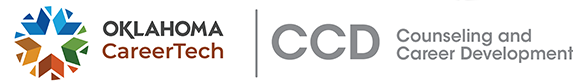 Counseling and Career DevelopmentContact us at 405.743.5596The Oklahoma Department of Career and Technology Education does not discriminate on the basis of race, color, national origin, sex/gender, age, disability, or veteran status. Inquiries concerning application of this policy may be referred to the ODCTE Compliance Coordinator, 1500 W. 7th Ave. Stillwater, OK 74074-4364, or call 1-800 522-5810 or (405) 377-2000.